Piezas seleccionadas de la archidiócesis de burgos para la exposición ReconciliareSarcófago de don Día Sánchez de Rojas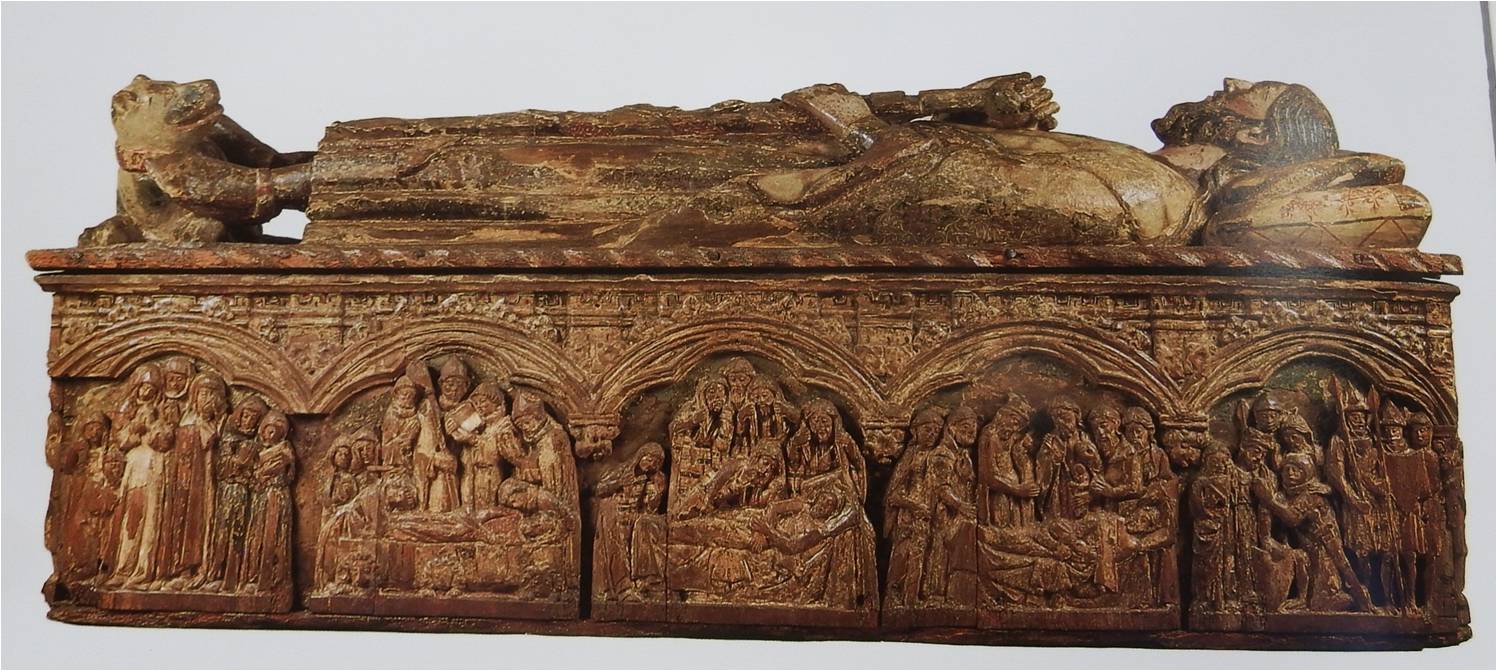 Comienzos del siglo XIV.Madera policromada. 80 x 244 x 67 cm.Abadía de Santa María la Real de Vileña. Burgos. Monasterio de Madres  Cistercienses de  Villarcayo. Burgos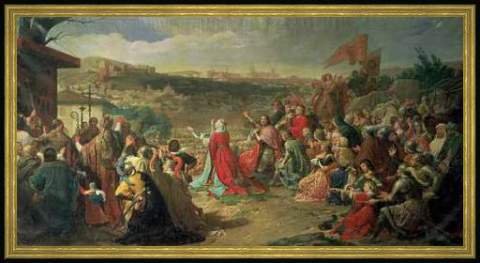 Granada, Granada, por los reyes don Fernando y doña IsabelCARLOS LUIS RIBERASiglo XIXÓleo sobre lienzo302 x 582 cm. Museo Catedralicio. Burgos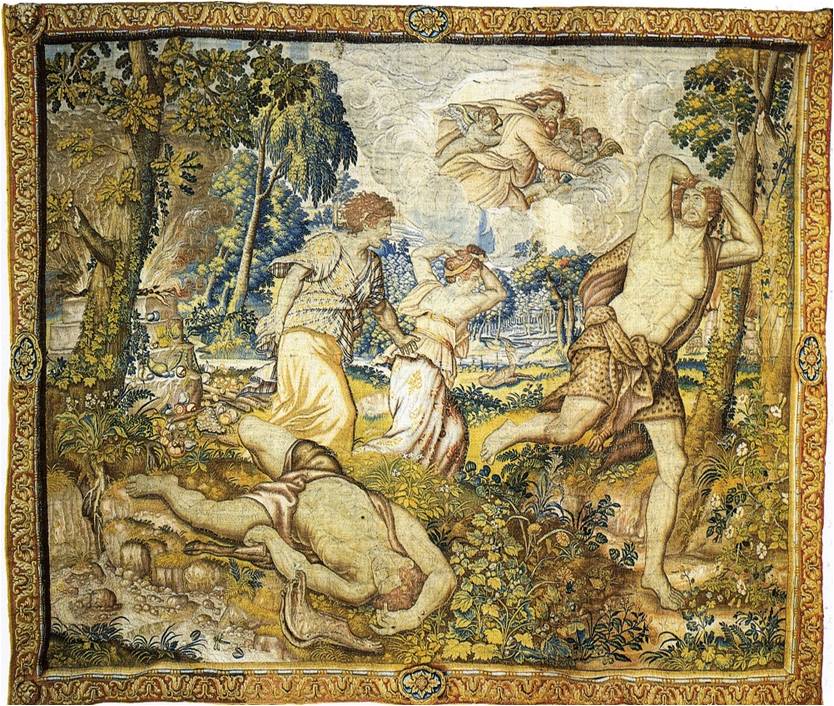 Maldición de Dios a Caín Tapiz de la serie Génesis o Creación del HombreJAN AERTS en BruselasCa. 1630-1640 Seda y lana 380 x 454 cm Santa Iglesia Catedral. Burgos 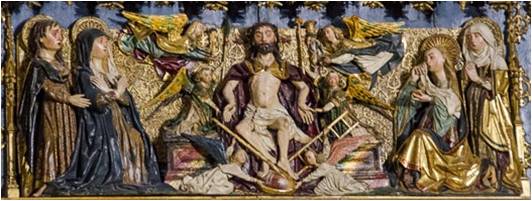 Cristo, homo pietatis GIL DE SILOÉ Ca. 1485Madera policromada54 x 142 x 16 cmCatedral de Burgos. Capilla de la Concepción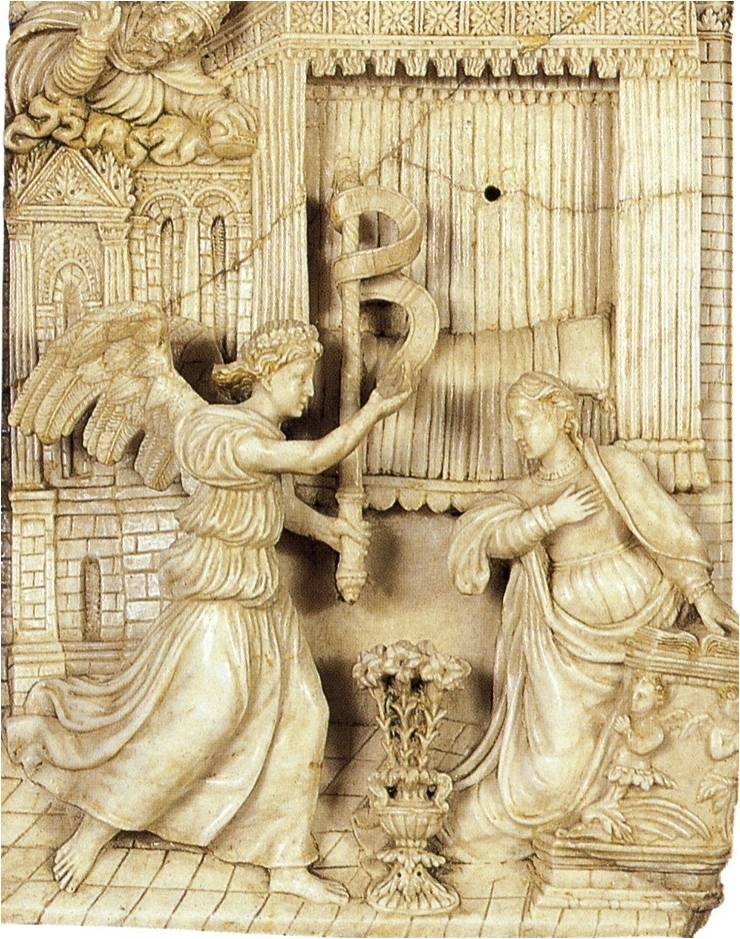 AnunciaciónAnónimo. Circa 150AlabastroIglesia de San Juan Castrojeriz (Burgos)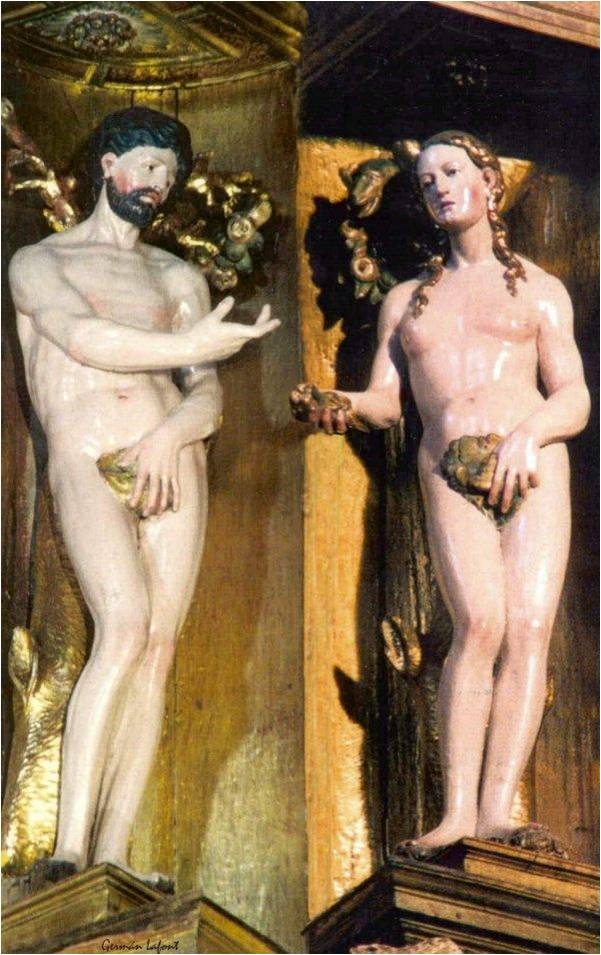 Adán y EvaDOMINGO DE AMBERESEntre 1535-1572Iglesia parroquial. Pampliega (Burgos)